федеральное государственное бюджетное образовательное учреждениевысшего образования«Оренбургский государственный медицинский университет»Министерства здравоохранения Российской ФедерацииФОНД ОЦЕНОЧНЫХ СРЕДСТВ ДЛЯ ПРОВЕДЕНИЯ ТЕКУЩЕГО КОНТРОЛЯ УСПЕВАЕМОСТИ И ПРОМЕЖУТОЧНОЙ АТТЕСТАЦИИ ОБУЧАЮЩИХСЯ ПО ДИСЦИПЛИНЕИСТОРИЯ ПСИХОЛОГИИпо специальности37.05.01 Клиническая психологияЯвляется частью основной профессиональной образовательной программы высшего образования по специальности 37.05.01 Клиническая психология,  утвержденной ученым советом ФГБОУ ВО ОрГМУ Минздрава Россиипротокол № __2__  от «_28_» ___октября___2016ОренбургПаспорт фонда оценочных средствФонд оценочных средств по дисциплине содержит типовые контрольно-оценочные материалы для текущего контроля успеваемости обучающихся, в том числе контроля самостоятельной работы обучающихся, а также для контроля сформированных в процессе изучения дисциплины результатов обучения на промежуточной аттестации в форме ЗАЧЕТА. Контрольно-оценочные материалы текущего контроля успеваемости распределены по темам дисциплины и сопровождаются указанием используемых форм контроля и критериев оценивания. Контрольно–оценочные материалы для промежуточной аттестации соответствуют форме промежуточной аттестации по дисциплине, определенной в учебной плане ОПОП и направлены на проверку сформированности знаний, умений и навыков по каждой компетенции, установленной в рабочей программе дисциплины.  В результате изучения дисциплины у обучающегося формируются следующие компетенции:ОК-2: способность использовать основы философских знаний для формирования мировоззренческой позиции.ЗНАТЬ Основные философские школы и направления;Мировоззренческие позиции основных представителей философских школ и направлений.УМЕТЬанализировать и сравнивать идеи ученых;находить личностный смысл в философском знании;обосновывать собственную мировоззренческую позицию исходя из основ философских знаний.ВЛАДЕТЬначальными навыками сравнения идей ученых, выявления в них общего и различного.начальными навыками анализа основ философских знаний , выявления в них личностного смысланачальными навыками самопрезентации и обоснования собственной мировоззренческой позиции .ОК-3: способность анализировать основные этапы и закономерности исторического развития общества для формирования гражданской позиции.ЗНАТЬосновные этапы развития психологии как науки;взаимосвязь закономерностей исторического развития общества и формирования гражданской позицииУМЕТЬвыявлять специфику гражданской позиции ученых в культурно-историческом контексте;устанавливать соответствие научных идей истории психологии культурно-историческому контексту.ВЛАДЕТЬосновами исторического анализа применительно к истории психологии.Оценочные материалы текущего контроля успеваемости обучающихся. Темы рефератов (КСР):Оценочные материалы по каждой теме дисциплины 1. Роль историко-психологического знания в построении образа психологической науки.2. Модели и методы историко-психологического познания.3. Становление представлений о психологической реальности в античности и средневековье.4. Взгляды Аристотеля на проблему психического в трактате «О душе».5. Платон о душе.6. Новоевропейская психологическая мысль в постановке проблемы взаимодействия физического и психического феноменов.7. Концепция психической причинности.8. Психологические воззрения Б. Спинозы.9. Учение о душе В. Лейбница.10. Взгляды на сознание Д. Локка и Т. Гоббса.11. Учение Р. Декарта о сознании.12. Становление естественно-научной парадигмы в психологии.13. Разработка категориального аппарата и методологических принципов в психологии.14. Методология и практика психологического эксперимента.15. Психологические взгляды М. В. Ломоносова.16. Психологические взгляды русских философов конца XIX – начала XX века.17. Взаимосвязь психологии и этики во взглядах Вл. Соловьева.18. Влияние естествознания на отечественную психологическую науку.19. Вклад И.М. Сеченова в становлении и развитии отечественной психологии.20. Значение работ И.П.Павлова для психологии.21. Психология в эпоху «открытого кризиса»: проблема самоопределения науки.23. Проблема взаимодействия теоретического и прикладного исследования в психологии.24. Л.С. Выготский и С.Л. Рубинштейн о кризисе в психологии.25. Основные варианты развития психоаналитической теории и практики.26. Теория «поля» К. Левина.27. Роль средств массовой информации в формировании поведения (концепция А. Бандуры).28. К. Хорни об особенностях женской психологии.29. Тип социальных характеров по Э. Фромму.30. Гуманистическая парадигма в психологии.31. Психологическая теория деятельности А.Н. Леонтьева.32. Влияние 1917 года на становление и развитие отечественной психологии.33. Сравнительный анализ подходов к проблеме психологической защиты в глубинной и гуманистической психологии.34. Теория личности Г. Олпорта.35. Самоактуализация и ее значение в концепциях А. Маслоу и В.Франкла.36. Роль самооценки в теории К. Роджерса.37. Логотерапия В. Франкла.38. Культурно — историческая теория Л.С. Выготского и ее влияние на современную психологическую науку.39. Становление и развитие ряда отраслей отечественной психологической науки (30 — 70-е годы ХХ века).40. В.Н. Мясищев и его теория отношений.41. Психологическая школа С.Л. Рубинштейна.42. Новые направления в исследовании психологии личности в зарубежной и отечественной психологии: общее и различия.43. Современные тенденции в развитии психологических направлений и школ: проблема научного диалога.Тема 1. История психологии как наука. Генезис и становление представлений о психической реальности в античностиФорма(ы) текущего контроля успеваемости: доклады, контроль выполнения практического задания;проверка практических навыков;тестирование. Оценочные материалы текущего контроля успеваемости:Темы докладов:Определение предмета, задач и методов истории психологии как истории научно-психологической мысли.Роль историко-психологического знания в построении образа психологической науки.Модели и методы историко-психологического познания.Принципы развития и структурирования психологического знания.Зарождение психологических идей в древней Греции. Развитие психологического знания в период расцвета Древней Греции.Психологические взгляды Платона и Аристотеля.Эволюция психологических учений в периоды эллинизма и Древнего Рима. Значение вклада античных ученых в становление мировой психологической науки.Контроль выполнение практического задания:1) Сравните наиболее ранние формы мировоззрения человека – анимизм и гилозоизм, указав и содержательно раскрыв основные параметры их различия. Работу оформите в виде таблицы.2). Заполните следующую таблицу: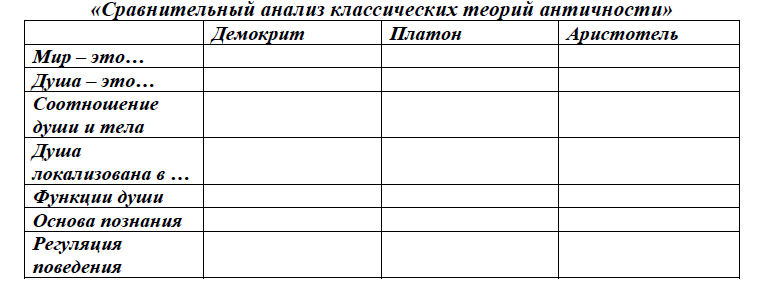 3) «Выразите свое отношение к философским взглядам одного или нескольких из рассмотренных ученых античности, соглашаясь или опровергая его понимание природы человеческой психики и бытия» Проверка практических навыков.1. Составьте метаплан «Этапы развития психологии». 2. Определите автора и проблемное поле представленного фрагмента: «Психеям смерть - стать водою, воде же смерть - стать землею; из земли же вода рождается, а из воды – психея… Сухая, сияющая огненная душа - мудрейшая и наилучшая". 3. Определите, о каком античном философе идет речь в данном фрагменте научного текста: «Этот философ создал первую в античности философско-психологическую школу… Он один из полулегендарных "7 мудрецов Греции", впервые назвавший число дней в году, вписавший треугольник в круг, предсказавший солнечное затмение 585 г. до н. э. (по свидетельству Геродота). Его имя стало нарицательным, обозначающим мудреца вообще. Он первым формулирует научную проблему: "Что есть все?", нацеливающую на поиск всеобщего субстрата мироздания. И он отвечает, что основой всего является вода. Земля плавает на воде, происходит из нее, окружена ею. Вода подвижна, изменчива, переходит из одного состояния в другое и тем самым образует все сущее. Из нее возникают все вещи и все космические явления, включая человека и его душу. Таким образом, человек рассматривается как часть природного мира». 4. Заполните матрицу идей по заданным критериям 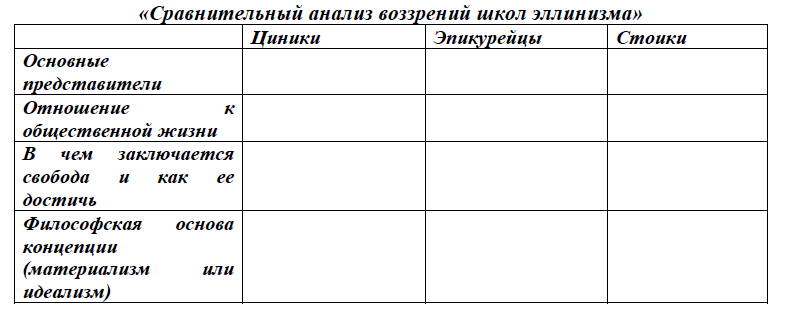 5. Определите достоверность тезисов:  В Милетской школе был впервые провозглашен принцип анимизма в объяснении явлений жизни.  Гилозоизм утверждает, что в основе психического – сверхъестественная сущность, не поддающаяся влиянию природы.  Архе – это сверхъестественная сущность души.  Архе – это единая материальная основа телесного и психического.  Архе по Фалесу – огонь.  Архе по Гераклиту – вода.  Гераклит Эфесский утверждал идею статичности психических процессов, невозможность их течения и изменения во времени.  Анаксимандр ввел понятие Логоса как всеобщего закона о взаимосвязи между причинами и событиями.  Гераклит сформулировал принцип нервизма.  Принцип нервизма означает связь психики с нервной системой и головным мозгом.  Алкмеон утверждал панпсихизм .  Эмпедокл развивал идею гуморальной регуляции психики.  Анаксагор – автор атомистического учения.  Демокрит – основоположник идеалистического направления.  Демокрит объяснял направление активности человека сцеплением и столкновением атомных потоков, утверждал, что сам человек не произволен.  Платон – ученик Демокрита.  Сократ – основоположник идеалистического направления.  Согласно учению Демокрита, мир = пустота, в которой движутся атомы.  Согласно Платону, мир состоит из тленной материи и вечных идей.  Платон утверждал смертность души.  Демокрит утверждал смертность души.  Платон – сенсуалист.  Демокрит - материалист и рационалист.  Сократ и Платон утверждают зависимость поведения человека от материальных причин.  Аристотель утверждал первичность материального над идеальным.  Аристотель впервые описал память как самостоятельный процесс.  Демокрит впервые описал ассоциации и логику как механизмы мышления.  Аристотель первым указал на психотерапевтическую роль искусства.  Плотин переработал учение Аристотеля.  Механизм переливания знаний из мировой души в индивидуальную Плотин назвал экстазом.  Плотин объяснял самосознание как способность человека отдавать себе отчет в собственных мыслях, чувствах, переживаниях. 6. Составьте глоссарий.Запишите определение следующих понятий: 1) Анимизм. 2) Гилозоизм. 3) Архе. 4) Нус. 5) Логос. 6) Нервизм. 7) Материализм. 8) Идеализм. 9) Диалектика. 10) Катарсис. 11) АтараксияТестирование:Тема 2: Воззрения на психическую реальность в Средние века и эпоху Возрождения.Форма(ы) текущего контроля успеваемости: устный опрос;доклады; контроль выполнения практического задания;проверка практических навыков.Оценочные материалы текущего контроля успеваемости:Вопросы для устного опроса:1.Что является предметом истории психологии? 2.Какие функции выполняет история психологии в научном познании? 3.Какие методы использует история психологии для анализа развития представлений о психике? 4.Раскройте сущность и возможные решения проблемы периодизации в истории 5.Опишите основные методологические принципы и варианты их развития в истории психологии. 6.Приведите примеры эволюции основных категорий психологии. 7.Назовите детерминирующие факторы развития психологической науки и приведите примеры их влияния на развитие психологии. 8.Охарактеризуйте социальные предпосылки зарождение первого научного знания в античности, его специфику в отличие от мифологического знания. 9.Дайте характеристику представлениям о душе философов Милетской школы. 10.Охарактеризуйте понимание природы психического Гераклитом Эфесским. 11. В чем суть идеи нервизма в учении Алкмеона? 12.Охарактеризуйте психологические воззрения Эмпедокла и Анаксагора. 13.Раскройте основные идеи материалистического учения Демокрита. 14.Объясните суть учения Гиппократа и его роль в развитии психологии. 15.Раскройте сущность идеалистических представлений в философско-психологическом учении Сократа – Платона. 16.Назовите критерии идейных расхождений Демокрита и Платона. 17. Охарактеризуйте Учение Аристотеля о душе. 18. Охарактеризуйте основные философско-психологические концепции периода Эллинизма. 19. Дайте характеристику неоплатонизма в учении Плотина. 20. Какие достижения и открытия александрийских врачей в области анатомии и физиологии нервной системы и головного мозга повлияли на дальнейшее развитие науки? 21. Охарактеризуйте научный вклад К.Галена в психофизиологию. 22. Перечислите итоги развития психологии в античный период. Темы докладов:Психологические взгляды мыслителей средневековья.Социокультурные и научные предпосылки развития психологической мысли арабского Востока и Западной Европы в средние века.Развитие психологических идей восточного мира в средние века.Эволюция психологического знания феодальной Европы.Психологические мысли в эпоху Возрождения.Научное знание и особенности психологических воззрений периода средневековья.Генезис и становление представлений о психической реальности в Античности и Средневековье.Контроль выполнение практического задания:Заполните таблицу - матрицу психологических идей Средневековья по форме:Составление глоссария.Запишите определение следующих понятий: 1) Волюнтаризм 2) Номинализм 3) Реализм 4) Схоластика 5) Принцип экономии мышления 6) Интроспекция 7) Рефлексия 8) Томизм 9) Аверроизм Проверка практических навыков. Определите авторство и проблемное поле по представленным текстам:  «ЭТОТ английский мыслитель Средневековья отводил ведущее место в ряду естественных наук – физической оптике. ОН объяснял это тем, что только благодаря зрению человек устанавливает различие предметов, а это умение лежит в основе всех наших знаний о мире. ОН сравнивал глаз с тончайшим оптическим инструментом и утверждал, что зрительные ощущения и восприятие – это не продукты интенциональных актов духовной субстанции, как полагал Ф.Аквинский, а результат действия, преломления и отражения света»  «Согласно воззрениям ЭТОГО мыслителя, душа – орудие, которое правит телом. Основу души образует не разум, но воля. Воля индивида, завися от божественной, действует в двух направлениях: управляет действиями души и поворачивает ее к себе самой. Все изменения в теле имеют психический характер, потому что любой телесный акт происходит благодаря воле. Так, из отпечатков прошлого опыта в органах чувств, воля творит воспоминание; все знания, заложенные Богом в душе, извлекаются опять-таки благодаря воле».  «Физиологическая психология ЭТОГО ученого утверждает возможность управлять процессами в организме и далее придавать организму определенный устойчивый склад путем воздействия на его чувственную, аффективную жизнь, зависящую от поведения других людей. Идея данной взаимосвязи, это не только зависимость психики от телесных состояний, но и ее способность глубоко влиять на них (при аффектах, психических травмах, деятельности воображения)».  «ЭТОМУ ученому принадлежит заслуга в выдвижении новой точки зрения на механизм построения зрительного образа. Опираясь на эксперимент, ОН показал, что глаз представляет собой точнейший оптический прибор, а причиной возникновения чувственного образа являются не истечения, как предполагали греки, а законы отражения и преломления света. Форма и натуральный объем предмета воспринимаются благодаря умственной деятельности, которая обычно не осознается человеком. Еще одним условием возникновения зрительного образа являются следы прежних ощущений в нервной системе».  «В комментариях к трудам Аристотеля, ЭТОТ ученый дал материалистическое объяснение отношений души к телу. Так, индивидуальная душа обладает некоторыми особенностями, которые коренятся в чувственности и позволяют воспринимать ей божественный разум. С исчезновением тела и присущих ему психических способностей низшего уровня, аккумулированный божественный разум не исчезает бесследно, а поглощается им же и продолжает существовать как момент универсального разума, свойственного всему человеческому роду». Тема 3: Новоевропейская психологическая мысль в постановке проблемы взаимодействия психических и физических феноменов. Выделение сознания как критерия психики в XVII вФорма(ы) текущего контроля успеваемости: устный опрос;доклады, контроль выполнения практического задания;проверка практических навыков;тестирование. Оценочные материалы текущего контроля успеваемости:Вопросы для устного опроса 1. Что являлось предметом психологического познания в эпоху Средневековья? 2. В чем заключалась специфика психологического познания в европейской психологии в средние века? 3. Как Августин Аврелий обосновал божественную сущность индивидуальной души? 4. Что, с точки зрения А. Аврелия, является источником познания? 5. Как Августин Аврелий объясняет соотношение божественной и индивидуальной воли? 6. Охарактеризуйте социальную ситуацию и научные достижения арабоязычной науки эпохи Средневековья 7. Каким образом Ибн Сина обосновал независимость научного познания от религиозных догматов? 8. В каких экспериментах и исследованиях Ибн Сины была доказана связь психики и организма? 9. Какие источники и законы зрительного восприятия были экспериментально установлены Альгазеном? 10. Какие идеи, несовместимые с религиозными догматами феодального общества, утверждал Аверроэс в своих комментариях к учению Аристотеля? 11. Как Фома Аквинский обосновал приоритет веры над научным познанием? 12. Охарактеризуйте материалистические тенденции Средневековья в трудах Р.Бэкона, Д.Скота, У.Оккама? 13. Охарактеризуйте основные научные идеи и достижения эпохи Возрождения. Темы докладов:Рационалистическая философия Рене Декарта – основные научные проблемы и их решение в философии Декарта (идея дуализма, механизм рефлекса, рефлекторная природа человека, сознания, аффектов, идея соотношения души и тела, место сознания в жизни человека).Философское учение Бенедикта Спинозы (отличие монизма Спинозы от дуализма Декарта, понятие субстанции и ее специфические характеристики, развернутое представление о сознании и 4 способа приобретения знаний).Эпифеноменалистическое учение Томаса Гоббса о сознании (понятие эпифеномена, материальное и духовное в жизни человека, соотношение психики и ощущения, виды способностей).Эмпирическая философия сознания Джона Локка (понятие опыта и его источники, идея и виды идей, схема формирования сложных идей).Философско-психологическое учение Готфрида Лейбница (психофизика и психофизиология, предустановленная гармония, место бессознательного в психике человека).Контроль выполнения практического задания:1. Определите авторство и объясните смысл приведенных ниже высказываний:  «Я мыслю, следовательно, существую»  «Свобода – это осознанная необходимость»  «Измени себя, но не судьбу, измени свои мысли, но не мироздание; измени свои потребности, но не ситуацию <…> все заключено именно в мыслях самого человека»  «Надо не смеяться и плакать, а понимать»  «Душа с человека с рождения подобна чистой доске и только опыт оставляет на ней свои письмена» 2.Составить таблицу: «Развитие психологии в Новое время»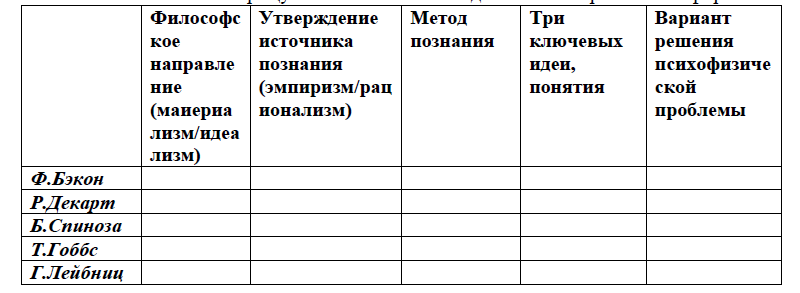 3. Составление глоссария. Запишите определение следующих понятий: 1) Эмпиризм 2) Сенсуализм 3) Рационализм 4) Рациональная интуиция 5) Рефлекс 6) Принцип универсального сомнения 7) Психофизическая проблема 8) Дуализм 9) Параллелизм 10) Монизм 11) Эпифеноменализм 12) Монадология 13) Перцепция 14) Апперцепция 15) Механо-детерминизм Проверка практических навыков:1. По тексту определите автора и проблемное поле.  «Ни голая рука, ни предоставленный самому себе разум не имеют большой силы. Дело совершается орудиями и вспоможениями, которые нужны разуму не меньше, чем руке. И как орудия дают или направляют движение, так и умственные орудия дают разуму указания или предостерегают его».  «Человеку, исследующему истину, необходимо хоть один раз в жизни усомниться во всех вещах – насколько они возможны. Так как мы появляемся на свет младенцами и выносим различные суждения о чувственных вещах прежде, чем полностью овладеваем своим разумом, нас отвлекает от истинного познания множество предрассудков…».  «…поскольку чувства нас иногда обманывают, я счел нужным допустить, что нет ни одной вещи, которая была бы такова, какой она нам представляется; и поскольку есть люди, которые ошибаются даже в простейших вопросах геометрии и допускают в них паралогизмы, то я, считая и себя способным ошибаться не менее других, отбросил как ложные все доводы, которые прежде принимал за доказательства. Наконец, принимая во внимание, что любое представление, которое мы имеем в бодрствующем состоянии, может явиться нам и во сне, не будучи действительностью, я решился представить себе, что все когда-либо приходившее мне на ум не более истинно, чем видения моих снов. Но я тотчас обратил внимание на то, что в это самое время, когда я склонятся к мысли об иллюзорности всего на свете, было необходимо, чтобы я сам, таким образом рассуждающий, действительно существовал. И заметив, что истина Я мыслю, следовательно, я существую столь тверда и верна, что самые сумасбродные предположения скептиков не могут ее поколебать, я заключил, что могу без опасений принять ее за первый принцип искомой мною философии»  «В природе вещей не может быть двух или более субстанций одной и той же природы, иными словами, с одним и тем же атрибутом. Доказательство. Если бы существовало несколько различных субстанций, то они должны были бы различаться между собой или различием своих атрибутов, или различием своих модусов (по предыдущей теореме). Если предположить различие атрибутов, то тем самым будет допущено, что с одним и тем же атрибутом существует только одна субстанция. Если же это будет различие состояний (модусов), то, оставив эти модусы в стороне, так как (по т. 1) субстанция по своей природе первее своих модусов, и рассматривая субстанцию в себе, т. е. сообразно с ее истинной природой (опр. 3 и акс. 6), нельзя будет представлять, чтобы она была отлична от другой субстанции, т. е. (по пред. т.) не может существовать несколько таких субстанций, но только одна; что и требовалось доказать»  «Преходящее состояние, которое обнимает и представляет собой множество в едином или в простой субстанции, есть не что иное, как то, что называется восприятием (перцепцией), которое нужно отличать от апперцепции, или сознания, как это будет выяснено в следующем изложении. И здесь картезианцы сделали большую ошибку, считая за ничто несознаваемые восприятия. Это же заставило их думать, будто одни лишь духи бывают монадами и что нет вовсе душ животных или других энтелехий; поэтому же они, разделив ходячие мнения, смешали продолжительный обморок со смертью в строгом смысле. А это заставило их впасть в схоластический предрассудок, будто душа может совершенно отделиться от тела, и даже укрепило направленные в другую сторону умы во мнении о смертности душ» Тестирование:Тема 4: Зарождение и развитие ассоциативной психологии в XVIII веке.Форма(ы) текущего контроля успеваемости: устный опрос;доклады; проверка практических навыков;тестирование. Оценочные материалы текущего контроля успеваемости:Вопросы для устного опроса.1. Охарактеризуйте социальную ситуацию и научные направления развития психологии в Новое время. 2. Объясните происхождение названия и суть «Нового органона» Ф.Бэкона. 3. Кто ввел феномен сознания в науку в качестве предмета? 4. Выделите основные направления и достижения в учении Р.Декарта, конкретизируйте их роль в дальнейшем развитии психологии. 5. В чем заключается психофизическая проблема и решение ее Р.Декартом? 6. В чем заключаются близость и идейные расхождения между учением Б.Спинозы и картезианством? 7. Охарактеризуйте суть монадологии Г.Лейбница и ее значение в развитии традиций в психологии бессознательного. 8. Как в учении Т.Гоббса реализуются идеи материализма, механо-детерминизма, эпифеноменализма? Темы докладов:Развитие эмпирического направления в психологии XVIII века.Естественнонаучные взгляды французских энциклопедистов.Зарождение культурно-исторического и гуманистического направлений в науке о сознании.Обоснование социокультурных детерминант психической жизни человека.Концепция психической причинности.Психологические идеи в немецкой классической философии.Психология как наука о сознании в доэкспериментальный период.Контроль выполнения практического задания1.Составить таблицу: «Развитие ассоцианизма»Проверка практических навыков.Проблемные задания.1. Определите авторство и объясните смысл высказывания: «Быть, значит быть в восприятии». 2. Определите ложность-достоверность тезисов:  Концепцию Дэвида Юма можно характеризовать как пример вульгарного материализма.  Рене Декарт ввел в науку понятие о простых и сложных идеях.  Джон Локк выделял единственный механизм образования сложных идей из простых – ассоциацию.  Дэвид Гартли выделял 5 механизмов всей психической деятельности: ассоциация, соединение, сопоставление, обобщение, абстрагирование.  Джордж Беркли утверждал, что объекты не существуют в реальности, а являются лишь комплексом субъективных ощущений.  Готфрид Лейбниц решал психофизиологическую проблему в духе психофизического монизма.  Рене Декарт решал психофизиологическую проблему в духе психофизического взаимодействия.  Фрэнсис Бэкон объяснял возникновение идей вибрациями внешнего эфира, которые передаются в ГМ через НС .  Давид Гартли считал орудием познания эксперимент и индуктивную логику.  Бенедикт Спиноза решал психофизиологическую проблему в духе психофизического параллелизма.  Бенедикт Спиноза является автором учения об идолах.  Джон Толанд и Джозеф Пристли в своем научном творчестве развивали идеи Г.Лейбница.  Джеймс Милль утверждал, что весь мир состоит из бесчисленного множества монад – замкнутых в себе духовных субстанций, обладающих психической активностью.  Джон Стюарт Милль рассматривал сознание как пассивную машинообразную структуру, которая механически переставляет элементарные ощущения по закону ассоциаций.  Томас Гоббс утверждал, что сознание активно порождает сложные идеи из простых в результате творческого синтеза.  Дэвид Юм представлял человеческое тело как машинообразный механизм, состоящий из пружины-сердца, нитей-нервов и колес-суставов.  Александр Бэн является автором концепции «ментальная механика».  Джон Сюарт Милль является автором концепции «ментальная химия.  Дэвид Юм утверждал, что ни Бог, ни материя, ни органы чувств не могут порождать ощущения – сознание само их порождает и воспринимает.  Герберт Спенсер утверждал в основе адаптации – формирование ассоциаций между внешними условиями и целесообразными способами реагирования.  Александр Бэн утверждал, что мышление и поведение организуются путем проб и ошибок в процессе отбора наиболее удовлетворяющей в данных условиях реакции.  Джозеф Пристли ввел в психологию понятие о творческих ассоциациях, а также об ассоциациях, возникающих на основе различения организмом полезного-бесполезного.  Александр Бэн является автором эволюционной психологии и рассматривает психику как механизм адаптации к биологической и социальной среде.  Герберт Спенсер считал, что в основе психического развития – ассоциации, возникающие в результате повторения связей между внешними условиями и способами реагирования, которые закрепляются в индивидуальном и наследственном опыте. 3. Определите авторов нижеприведенных фрагментов и обоснуйте свои ответы:  «Некоторые считают…, будто в разуме есть некие врожденные принципы, некие первичные понятия…, которые душа получает при самом начале своего бытия и приносит с собою в мир… Стало быть у детей и идиотов есть разум, есть душа с отпечатками на ней… Но ребенок не знает, что три и четыре – семь, пока не научится считать до семи… Истина выявилась для него, как только в его душе закрепились ясные и определенные идеи… на том же основании и тем же способом, каким он узнал раньше, что розга и вишня не одно и то же».  «Поскольку <…> ощущения передаются духу благодаря эффективности материальных причин мозгового вещества, как признано всеми физиологами и врачами, то мне представляется, что способности к порождению идей и возбуждению их при помощи ассоциации также должны возникать из материальных причин <…> А так как вибрационное движение более подходит к природе ощущений, чем любой другой вид движения, то оно представляется также более подходящим к способностям порождения идей и возбуждения их при помощи ассоциации. Однако эти способности проявляются самостоятельно, как уже отмечено, так что учение об ассоциации идей может стать фундаментом и руководством для наших будущих исследований, что бы ни случилось с учением о вибрациях».  «Когда я говорю, что стол, на котором я пишу, существует, то это значит, что я вижу и ощущаю его; и если б я вышел из своей комнаты, то сказал бы, что стол существует, понимая под этим, что, если бы я был в своей комнате, то я мог бы воспринимать его, или же что какой-либо другой дух действительно воспринимает его. Здесь был запах - это значит, что я его обонял; был звук - значит, что его слышали; были цвет или форма - значит, они были восприняты зрением или осязанием. Это все, что я могу разуметь под такими или подобными выражениями. Ибо то, что говорится о безусловном существовании немыслящих вещей без какого-либо отношения к их воспринимаемости, для меня совершенно непонятно. Их esse есть percipi, и невозможно, чтобы они имели какое-либо существование вне духов или воспринимающих их мыслящих вещей. Странным образом среди людей преобладает мнение, что дома, горы, реки, одним словом, чувственные вещи имеют существование, природное или реальное, отличное от того, что их воспринимает разум. Но с какой бы уверенностью и общим согласием ни утверждался этот принцип, всякий, имеющий смелость подвергнуть его исследованию, найдет, если я не ошибаюсь, что данный принцип заключает в себе явное противоречие. Ибо, что же такое эти вышеупомянутые объекты, как не вещи, которые мы воспринимаем посредством чувств? А что же мы воспринимаем, как не свои собственные идеи или ощущения (ideas or sensations)? И разве же это прямо-таки не нелепо, что какие-либо идеи или ощущения, или комбинации их могут существовать, не будучи воспринимаемы?»  «Давайте предположим, что душа представляет собой, так сказать, белый лист, без единой буквы, без всяких идей. Каким образом появится на ней что-нибудь? Откуда происходит это разностороннее содержимое, которое с почти бесконечной изобретательностью начертала трудолюбивая и неограниченная фантазия человека? Откуда добывается весь материал разума и познания? Отвечу одним словом: из ОПЫТА. Именно на нем основано все наше познание и из него же оно берет начало» Тестирование:Тема 5 Естественнонаучное направление психологических исследований в первой половине 19 века. Эволюция ассоциативной психологии 19 векаФорма(ы) текущего контроля успеваемости: устный опрос;доклады, контроль выполнения практического задания;проверка практических навыков.Оценочные материалы текущего контроля успеваемости:Устный  опрос.Вопросы для устного опроса:1. Охарактеризуйте учение Дж.Локка и значение его идей для развития психологической научной мысли. 2. Какое направление можно считать ассоцианистским? Является ли ассоцианистским учение Дж.Локка? 3. В каких направлениях развивалась ассоциативная психология с XVIII до начала ХХ веков? 4. Охарактеризуйте основные идеи и теории ассоциативной психологии идеалистической ориентации (Д.Беркли, Д.Юм). 5. Как материалистическое понимание психической деятельности реализуется в ассоциативном учении Д.Гартли? 6. Проведите сравнительный анализ ассоциативных концепций «ментальная механика» и «ментальная химия». 7. Раскройте сущность и основные идеи физиологического подхода в ассоциативной теории А. Бэна. 8. Раскройте сущность и основные идеи эволюционного подхода в ассоциативной теории Г.Спенсера. 9. Обобщая изученный материал, назовите основные этапы эволюции ассоциативной психологии и ее место в современной психологии. Темы докладов:1.Концепция психической причинности.2.Психологические идеи в немецкой классической философии.3.Психология как наука о сознании в доэкспериментальный период.Контроль выполнения практического задания:Тема 6: Разработка категориального аппарата и методологических принципов психологии. Первые психологические программы.Форма(ы) текущего контроля успеваемости: устный  опрос;доклады, контроль выполнения практического задания;проверка практических навыков.Оценочные материалы текущего контроля успеваемости:Вопросы для устного опроса:1. Охарактеризуйте содержание идей Томаса Брауна (1778-1820).2. Как работы Джеймса Милля (1773-1836) повлияли на развитие классического английского ассоцианизма?3. Каково основное содержание «Ментальной механики» Дж.Милля?4. Опишите содержание концепции «Ментальной химии» Джона Стюарта Милля (1806-1873).5. Психологические взгляды Александра Бэна (1818-1903).6. В чем, согласно А.Бэну, обнаруживается связь биологи с психологией?7. По каким основным направлениям взгляды А.Бэна расходились с принципиальными позициями классического ассоцианизма?8. Как Г.Спенсер характеризует общий закон эволюции?9. Опишите основные положения учения о развитии психики Г.Спенсера; в чем проявился натурализм при трактовке Г.Спенсером психики человека?10. Какое определение предмета психологии предложил Г.Спенсер; в чем его новизна?11. Как ассоцианизм повлиял на формирование психологии как самостоятельной научной дисциплины?Темы для докладов:Психологическая программа В. Вундта.Психология актов сознания Ф.Бентано.Психология функций К. Штумпфа.Вюрцбургская школа (О.Кюльпе, К. Бюллер).Функционализм (Ф. Брентано, К. Шртумп, В. Джеймс, Д. Дьюи, Р. Вудвортс).Контроль выполнение практического задания:Заполните таблицу «Естественнонаучные предпосылки становления психологии»: 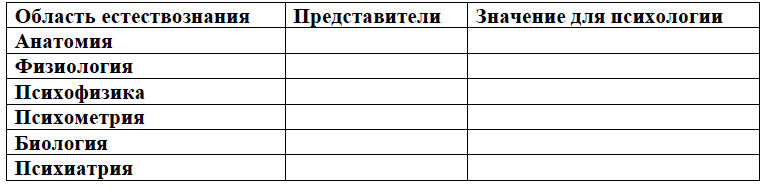 Проверка практических навыков.Проблемные заданияОпределите достоверность тезисов:  Чарльз Белл является автором доктрины специфической энергии органа.  Закон Белла-Мажанди отражает активность замкнутого в себе и не зависимого от органов чувств сознания.  И. Мюллер связывал характер ощущения с типом нервной ткани воспринимающего рецептора.  Пьер Флуранц экспериментально подтвердил френологию Франца Галя.  И. Мюллер определял зависимость ощущений от внутренней деятельности сознания.  Г. Гельмгольц экспериментально доказал зависимость ощущений от материального источника.  Э. Пфлюгер экспериментально доказал, зависимость поведенческих реакций от деятельности сознания.  Э. Вебер экспериментально исследовал соотношение раздражителей и ощущений.  Согласно закону Вебера-Фехнера, интенсивность ощущений пропорциональна логарифму интенсивности представлений.  Основателем психофизики является И. Мюллер.  В психометрии экспериментально изучалась скорость протекания физиологических реакций.  Эволюционный подход в биологии способствовал становлению механистического варианта принципа детерминизма в психологии. Тема 7: Развитие отраслей психологии в конце XIX–нач. XX века. Формирование структурного подхода в исследовании сознания.Форма(ы) текущего контроля успеваемости: устный опрос;доклады, контроль выполнения практического задания;проверка практических навыков.Оценочные материалы текущего контроля успеваемости:Вопросы для устного опроса:1.Назовите направления естествознания XIX века и их вклад в развитие психологического познания. 2.Охарактеризуйте основные достижения физиологии и анатомии первой половины XIX в., повлиявшие на развитие психологии. 3.Выделите направления в исследовании локализации психических функций в XIX веке и соотнесите эти позиции с современными взглядами. 4.В чем состоит значение идей И. Мюллера для психологии? 5.Какие идеи и экспериментальные исследования Г. Гельмгольца оказали влияние на развитие психофизиологии и психологии? 6.Каким образом Э. Пфлюгер подтверждает выводы Гельмгольца? 7.Как Э. Пфлюгер приходит к выводу о не сводимости психики к физиологии и философии? 8.В чем заключается значимость открытий Э. Вебера и Г. Фехнера для становления психологии самостоятельной наукой? 9.Какой вклад внесли астрономы в развитие психологии? 10. Чем предмет измерения временных параметров Францем Дондерсом отличается от предмета изучения Г. Гельмгольца? 11. В каком направлении З. Экснер продолжил экспериментальные исследования Ф. Дондерса? 12. Охарактеризуйте вклад эволюционных идей в развитие психологического познания. 13. Какова роль психиатрии в развитии психологии? 14. В чем заключается значение учения Дарвина для развития психологии? 15. Какова роль психиатрии в становлении предмета и методов объективной психологии? Темы для докладов:Развитие экспериментальной психологии В.Штерном.Исследования У.Джеймсона.Психология С.Холла.Исследования Дж.Кеттела и А.Бине.Психологические взгляды Э.Титченера и Ф.Брентано.Контроль выполнение практического задания:Заполните таблицу: «Развитие отраслей психологии в конце XIX–нач. XX века»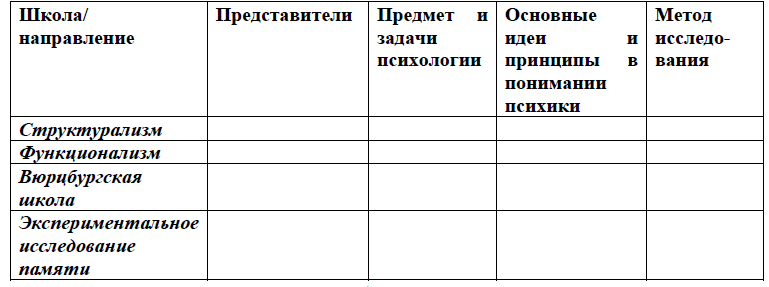 Представление презентаций на тему «Возникновение и развитие прикладных отраслей психологии». Продолжительность доклада – 10 минут. Отрасль – по выбору студента (при необходимом согласовании с группой).Проверка практических навыков.Проблемные заданияРаскройте причины и судьбу воззрений В. Вундта, о которых идет речь в тексте: «Вундт полагал, что простейшие психические процессы - ощущение и восприятие - можно и необходимо изучать с помощью лабораторных исследований. Но он был уверен, что экспериментальный метод не годится для изучения психических процессов высшего порядка - таких, как обучаемость и память, которые связаны с языком и прочими аспектами нашего культурного воспитания. По мнению Вундта, к высшей мыслительной деятельности можно применить только не экспериментальные методы исследования, практикуемые в социологии, антропологии, социальной психологии. Важным является утверждение Вундтом ведущей роли социальных сил в развитии познавательных процессов. Однако его суждения о том, что эти процессы невозможно изучать с помощью эксперимента, вскоре были опровергнуты» (С.Шульц, Д.Шульц, 2002; С.78).  Определите авторство и проблемное поле фрагмента научного текста: «Как настоящее есть часть моей личности, мое, так точно и все другое, проникающее в мое сознание с живостью и непосредственностью, — мое, составляет часть моей личности. Далее мы увидим, в чем именно заключаются те качества, которые мы называем живостью и родственностью. Но как только прошедшее состояние сознания представилось нам обладающим этими качествами, оно тотчас присваивается нашим настоящим и входит в состав нашей личности. Эта "сплошность" личности и представляет то нечто, которое не может быть временным пробелом и которое, сознавая существование этого временного пробела, все же продолжает сознавать свою непрерывность с некоторыми частями прошедшего». Тема 8: Психология в эпоху открытого кризиса: проблема самоопределения науки. Научные школы в психологии.Форма(ы) текущего контроля успеваемости: устный опрос;доклады, контроль выполнения практического задания;проверка практических навыков.Оценочные материалы текущего контроля успеваемости:Вопросы для устного опроса:1.Назовите основные признаки, по которым можно судить о приобретении психологией статуса самостоятельной науки. 2.Назовите философские и естественнонаучные основания "физиологической психологии" В.Вундта. 3.Охарактеризуйте предмет и метод "физиологической психологии" В.Вундта. 4.Раскройте сущность структурализма и опишите его эволюцию. 5.Раскройте сущность и основные идеи функционализма (Ф.Брентано, У.Джемс и др.). 6.В чем заключаются основные отличия и общие черты концепций В.Джемса и В.Вундта? 7.Опишите предмет и специфику исследования высших психических процессов в экспериментах Вюрцбургской школы. 8.В чем заключаются основные отличия и общие черты концепций В.Джемса, В.Вундта и Вюрцбургской школы? 9.Охарактеризуйте предмет, метод и результаты экспериментов Г.Эббингауза. Темы для докладов:Бихевиоризм: общая характеристика, основные теории бихевиоризма (теория Торндайка и Уотсона), возникновение и развитие необихевиоризма, теория оперативного бихевиоризма, теория социального научения.Классическая гештальтпсихология ( М.Вертгеймер, В.Келлер, К.Коффка): понятие гештальта, законы восприятия, исследования процесса познания, динамическая теория личности и группы К. Левина, приложение принципов гештальтпсихологии к проблемам личности.Общая характеристика глубинной психологии: теория З. Фрейда, аналитическая психология Юнга К., индивидуальная психология Адлера А., развитие психоанализа в 30-50 годы, модификация глубинной психологии во второй половине XX векаГуманистическая психология как «третья сила» в американской психологии. Сравнительный анализ гуманистической психологии, бихевиоризма и психоанализа. Связь с экзистенциализмом: сходства и различия. Экзистенциалистическая и персоналистическая линии в гуманистической психологии.Г.Олпорт, очерк жизни и творчества. Идеографический подход в психологии. Теория черт. Принцип функциональной автономии.А.Маслоу, очерк жизни и творчества. Представления о самоактуализации и самоактуализирующейся личности. Теория потребностей. Иерархия потребностей. Дефицитарные потребности и потребности роста. Дальние пределы человеческой психики и трансперсональная психология.К.Роджерс, очерк жизни и творчества. Феноменологический подход к личности. Представление о феноменальном поле. Тенденция актуализации. Закономерности формирования Я-концепции. Неконгруэнтность личности и пути ее смягчения. Принцип безусловного позитивного внимания. Основы роджерианской психотерапии.Контроль выполнение практического задания:На основе анализа и синтеза информации по теме «Открытый кризис в психологии 1910-1930 годов и его итоги» систематизируйте его и представьте в таблице:Проверка практических навыков.Проблемное заданиеНа основе сопоставительного анализа текста и теоретических знаний по теме, определите авторство и проблемное поле научного текста. Ответьте на вопрос, поставленный автором в самом конце текста:«Чтобы представить себе происхождение самого простого акта памяти, вообразим племя дикарей, этих первобытных людей, описанных Леви-Брюлем, которые все же уже являются людьми. Это племя воюет с другими племенами и, располагаясь лагерем, оно выработало привычку ставить часовых для защиты от врага. Тот факт, что они ставят часовых, не так уж нас удивляет: этот акт встречается уже у животных. Он существует у обезьян, сурков, серн и у многих других животных... ...Когда серны или сурки ставят часового, они ставят его внутри лагеря, так, чтобы он присутствовал в лагере. Это значит.., что члены группы видят часового и могут его слышать... Но наши дикари поступили необычно: они поставили часового на расстоянии по крайней мере пятисот метров от лагеря — то, что называется "часовой на изолированном посту". Пустяк, скажете вы? Напротив, это важно, это чрезвычайно важно, так как люди племени теперь уже не видят часового и он уже не видит своих товарищей. Они не только не видят часового, но они и не услышали бы его, даже если бы позвал на помощь.Что же происходит при таких обстоятельствах?» 3. Определите авторство и проблемное поле фрагмента научного текста:  «Система знаков, которыми я пользуюсь для выражения моих мыслей, денежная система, употребляемая мною для уплаты долгов, орудия кредита, служащие мне в моих коммерческих сношениях, обычаи, соблюдаемые в моей профессии, и т. д.— все это функционирует независимо от того употребле-ния, которое я из них делаю. Пусть возьмут одного за другим всех членов, составляющих общество, и все сказанное может быть повторено по поводу каждого из них. Следовательно, эти способы мышления, деятельности и чувствования обладают тем примечательным свойством, что существуют вне индивидуальных сознаний. Эти типы поведения или мышления не только находятся вне индивида, но и наделены принудительной силой, вследствие которой они навязываются ему независимо от его желания. Конечно, когда я добровольно сообразуюсь с ними, это принуждение, будучи бесполезным, мало или совсем не ощущается. Тем не менее оно является характерным свойством этих фактов, доказательством чего может служить то обстоятельство, что оно проявляется тотчас же, как только я пытаюсь сопротивляться. Если я пытаюсь нарушить нормы права, они реагируют против меня, препятствуя моему действию, если еще есть время; или уничтожая и восстанавливая его в его нормальной форме, если оно совершено и может быть исправлено; или же, наконец, заставляя меня искупить его, если иначе его исправить нельзя. Относится ли сказанное к чисто нравственным правилам?»  «Общественная совесть удерживает от всякого действия, оскорбляющего их, посредством надзора за поведением граждан и особых наказаний, которыми она располагает. В других случаях принуждение менее сильно, но все-таки существует. Если я не подчиняюсь условиям света, если я, одеваясь, не принимаю в расчет обычаев моей страны и моего класса, то смех, мною вызываемый, и то отдаление, в котором меня держат, производят, хотя и в более слабой степени, то же действие, что и наказание в собственном смысле этого слова...»  «Метод объяснительной психологии возник из неправомерного распространения естественнонаучных понятий на область душевной жизни и истории. Познание природы стало наукою, когда в области процессов движения оно установило уравнения между причинами и действиями. Эта связь природы по причинным уравнениям была навязана нашему живому мышлению через посредство объективного порядка природы, репрезентируемого во внешних восприятиях. Правила Гераклита в изменениях, численные соотношения пифагорейцев в звуках и путях созвездий, сохранение массы и единородность мироздания у Анаксагора, сведение Демокритом непостижимых качественных изменений в мире на количественные отношения, его счет движениям атомов при допущении продолжения всякого начатого движения – эти первые шаги общего учения о природе показывают нам, как идет ощупью человеческий ум, влекомый вперед постоянством и единообразием в природе. Аксиомы, относимые Кантом к нашему априорному достоянию, подмечаются в природе, когда мы исходим из живых связей в нас. В возникающей таким путем рациональной связи явлений именно закон, постоянство, единообразие, нахождение в уравнениях причинности и представляют собою выражение объективных отношений во внешней природе. Наоборот, живую связь души мы приобрели не путем постепенного испытания. Связь эта есть жизнь, которая налицо – до всякого познания. Жизненность, историчность, свобода, развитие являются признаками ее. Если мы станем анализировать эту душевную связь, мы нигде не наткнемся на что-либо вещественное или субстанциальное… <…> Дальнейшее доказательство тому, что внешнюю связь природы нельзя перенести в область душевной жизни, может быть здесь намечено лишь в принципе. <…> как наше сознание мира, так и наше самосознание возникли из жизненности нашего "я", а эта жизненность – больше, чем Ratio» Тема 9: Становление научных школ в отечественной психологии в XIX – нач. XX в Форма(ы) текущего контроля успеваемости: устныый опрос;доклады, контроль выполнения практического задания;проверка практических навыков.Оценочные материалы текущего контроля успеваемости:Вопросы для устного опроса:1. Какие факторы обусловили открытый кризис психологии 1910-1930 г.г. ХХ в.? Опишите типичный эксперимент в лаборатории физиологической экспериментальной психологии сознания В.Вундта. Перечислите направления, возникшие в период открытого кризиса, а также предмет и антитезу психологии В.Вундта в рамках этих направлений. Раскройте содержание двух парадигмальных направлений психологии, выделенных Вильгельмом Дильтеем. Охарактеризуйте направления исследований во Французской социологической школе. Назовите основные направления и результаты клинический экспериментальных исследований во Французской психологической школе (Т.Рибо П.Жане и др.). Темы для докладов:Доклады по вопросам семинара:Психологические взгляды К.Д.Кавелина и И.М.Сеченова. Зарождение советской, марксистской психологии. Взгляды В. Соловьева и Л.М.Лопатина, Н.Н.Ланге.Школа В.М. Бехтерева и Л.С. Выготского.Комплексное исследование человека Б.Г. Ананьевым и В.Н. Мясищевым.Взгляды С.Л. Рубинштейна; концепция деятельности А.Н. Леонтьева.Контроль выполнение практического задания:Заполнить таблицу :Проверка практических навыков.1.Определите авторство и проблемное поле текстов:  «При натуральном запоминании устанавливается простая ассоциативная или условно-рефлекторная связь между двумя точками А и В. При мнемотехническом запоминании, пользующемся каким-либо знаком, вместо одной ассоциативной связи, АВ, устанавливаются две другие, АХ и ВХ, приводящие к тому же результату, но другим путем. Каждая из этих связей АХ и ВХ является таким же условно-рефлекторным процессом замыкания связи в коре головного мозга, как и связь АВ. Мнемотехническое запоминание, таким образом, может быть разложено без остатка на те же условные рефлексы, что и запоминание естественное».  «Следует сформулировать ряд основных принципов, лежащих в основе диагностики и восстановления психических процессов, нарушенных вследствие поражений мозга. Ставя диагноз, мы определяем, какое звено или звенья функциональной системы поражены у данного больного. Одновременно мы пытаемся определить, какие звенья остались незатронутыми. Только после указания на область поражения можно предпринять лечение. Лечение и диагноз тесно связаны. В процессе лечения нарушения мы пытаемся использовать незатронутые звенья функциональной системы, а также дополнительные внешние средства, чтобы перестроить деятельность на основе новой функциональной системы. Для построения и закрепления новой системы может понадобиться значительный период переучивания, но к концу этого периода больной должен получить возможность заниматься этой деятельностью без посторонней помощи».  «Широко известен пример инстинктивного действия, которое производит личинка одного насекомого, называемого "муравьиный лев". Вылупившись из яичка, эта личинка ползет на муравьиную дорожку, привлекаемая сильным запахом муравьиной кислоты. На этой дорожке она выбирает сухой песчаный участок, в котором выкапывает воронку с довольно крутыми склонами. Сама личинка зарывается в глубину этой воронки, так что снаружи на дне воронки остается только ее голова с мощными челюстями. Как только муравей, бегущий по этой тропке, подойдет к краям воронки и, обследуя ее, чуть-чуть наклонится над ее краями, с них начинают сыпаться песчинки, которые падают на голову муравьиного льва. Тогда муравьиный лев сильным движением головы выбрасывает струю песка в ту сторону, откуда на него посыпались песчинки, и сбивает неосторожного муравья. А он, падая в воронку, естественно, попадает на челюсти, они захлопываются и муравьиный лев высасывает свою жертву. И в этом случае все части процесса так подогнаны друг к другу, что каждое звено вызывает последующее, и никакое вмешательство, которое регулировало бы этот процесс, уже не требуется. Правда, и здесь возможны случаи, когда муравей не будет сбит песочным "выстрелом" и успеет отойти от края воронки; но других муравьев постигнет печальная участь. В большинстве случаев — а этого для жизни и развития муравьиного льва достаточно — весь процесс заканчивается полезным для него результатом. Каждый шаг сложного поведения муравьиного льва — имеет строго определенный раздражитель, который вызывает строго определенную реакцию; все это происходит в таких условиях, что в большинстве случаев реакция не может оказаться неуспешной. Все действия и результаты этих действий подогнаны друг к другу, поэтому никакого дополнительного вмешательства для обеспечения их успешности не требуется. Здесь предположение о дополнительном психическом процессе было бы совершенно излишним».  «Сложная деятельность высших животных, подчиняющаяся естественным вещным связям и отношениям, превращается у человека в деятельность, подчиняющуюся связям и отношениям изначально общественным. Это и составляет ту непосредственную причину, благодаря которой возникает специфически человеческая форма отражения действительности — сознание человека. Выделение действия необходимо предполагает возможность психического отражения действующим субъектом отношения объективного мотива действия и его предмета. В противном случае действие невозможно, оно лишается для субъекта своего смысла. <…> То, на что направлено действие, подчиняющееся этому новому отношению, само по себе может не иметь для человека никакого прямого биологического смысла, а иногда и противоречить ему. Так, например, спугивание дичи само по себе биологически бессмысленно. Оно приобретает смысл лишь в условиях коллективной трудовой деятельности. Эти условия и сообщают действию человеческий разумный смысл. Таким образом, вместе с рождением действия, этой главной "единицы" деятельности человека, возникает и основная, общественная по своей природе "единица" человеческой психики — разумный смысл для человека того, на что направлена его активность». 2. Как вы понимаете фразу А.Н. Леонтьева «Каждая новая ступень психического развития имеет в своей основе переход к новым внешним условиям существования животных и новый шаг в усложнении их физической организации»? 3. Определите, какой принцип деятельностного подхода проявляется в данном примере: «Изучение людей преклонного возраста и долгожителей показывает, что постепенное освобождение от обязанностей и связанных с ними функций приводит к сужению и нарушению личности. И, наоборот, постоянная связь с окружающей жизнью способствует сохранению личности до самой смерти. Если человек по тем или иным причинам (например, в связи с уходом на пенсию) прекращает профессиональную, общественную деятельность, то это приводит к глубоким изменениям в структуре его личности — личность начинает разрушаться. Это в свою очередь приводит к функциональным нервным и сердечно-сосудистым заболеваниям» (По Б. Г. Ананьеву). Тема 10: Развитие отечественной психологии во 2-й половине XX в. Актуальные проблемы современной психологии в России.Форма(ы) текущего контроля успеваемости: устный опрос;доклады, контроль выполнения практического задания;проверка практических навыков.Оценочные материалы текущего контроля успеваемости:Вопросы для устного опроса:Темы для докладов:Доклады по вопросам семинара:Развитие дифференциальной психологии в трудах Б.М.Теплова, В.Д.Небылицина. Развитие идей Л.С.Выготского в трудах А.В.Запорожца, П.Я.Гальперина, В.В.Давыдова, Д.Б.Эльконина, Л.И.Божович, М.И.Лисиной.Методологический кризис 90-х годов в отечественной психологии и поиск новых путей ее развития.Культурно-исторический, системный, деятельностный  подходы в современной психологии. Современные тенденции в развитии психологических концепций и школ: проблемы научного диалога. Перспективы развития психологииКонтроль выполнение практического задания:1. Составить метаплан, изображающий структуру развития отечественной психологии, основываясь на материале, подготовленном к семинару. 2. Составить фрейм «Выдающиеся отечественные психологи»Проверка практических навыков.1. Опишите содержательно эволюцию одной из специфических конкретно-научных категорий психологии (категория – на выбор студента). 2. Составить фрейм «Выдающиеся отечественные психологи»Рубежный контроль по модулю «История психологии».Форма текущего контроля успеваемости: компьютерное тестирование.Оценочные материалы текущего контроля успеваемости:Тесты:Критерии оценивания, применяемые при текущем контроле успеваемости, в том числе при контроле самостоятельной работы обучающихся.3. Оценочные материалы промежуточной аттестации обучающихсяПромежуточная аттестация по дисциплине в форме зачёта проводится                                                                                                  по зачётным билетам. Критерии, применяемые для оценивания обучающихся на промежуточной аттестации Зачётный рейтинг выражается в баллах по шкале от 1 до 30. За первую часть зачёта – устный ответ можно набрать максимум 20 баллов (каждый вопрос – максимум 10 баллов).1-2 балла. Демонстрируются отдельные знания по вопросу. Материал излагается непоследовательно, сбивчиво, не представляет определенной системы знаний. Не раскрываются причинно-следственные связи между явлениями и событиями. Не проводится анализ. Выводы отсутствуют. Ответы на дополнительные вопросы отсутствуют. Имеются заметные нарушения норм литературной речи.3-4 балла. Демонстрируются поверхностные знания вопроса. Допускаются нарушения в последовательности изложения. Неполно раскрываются причинно-следственные связи между явлениями и событиями. Имеются затруднения с выводами. Допускаются нарушения норм литературной речи.5-7 баллов. Демонстрируются достаточные знания вопроса. Материал излагается систематизировано, последовательно, уверенно. Раскрыты причинно-следственные связи между явлениями и событиями. Демонстрируется умение анализировать материал, однако не все выводы носят аргументированный и доказательный характер.8-10 баллов. Демонстрируются глубокие знания вопроса. Материал  излагается логично, последовательно и не требуют дополнительных пояснений. Полно раскрываются причинно-следственные связи между явлениями и событиями. Делаются обоснованные выводы. За вторую часть зачёта – выполнение практических заданий можно набрать максимум 10 баллов.1 балл. Практическое задание выполнено неверно. 2-4 балла. Практическое задание выполнено не в полном объёме, или в полном объёме, но с существенными ошибками. Студент затрудняется объяснить ход выполнения задания, не отвечает на дополнительные вопросы.5-7 баллов. Практическое задание выполнено в полном объёме, однако допущены несущественные ошибки. Объяснение хода выполнения задания недостаточно полное, со слабым теоретическим обоснованием, затруднения при ответах на дополнительные вопросы.8-10 баллов. Практическое задание выполнено в полном объёме, без ошибок и замечаний. Объяснение хода выполнения задания последовательное, грамотное, с теоретическими обоснованиями, ответы на дополнительные вопросы верные, чёткие.Проходной зачётный рейтинг составляет 15 баллов.Если значение текущего рейтинга менее 35 баллов и (или) значение зачётного рейтинга менее 15 баллов, то дисциплина считается не освоенной и по результатам зачёта выставляется «не зачтено».Расчет дисциплинарного рейтинга осуществляется следующим образом:Рд=Рт+Рб+Рэ, гдеРб - бонусный рейтинг;Рд - дисциплинарные рейтинг;Рт - текущий рейтинг;Рэ - экзаменационный рейтинг.Вопросы для проверки теоретических знаний по дисциплинеНазовите социальные и научные предпосылки зарождения российской психологии во второй половине XIX в. Опишите первые программы становления российской психологии (И.М.Сеченов, К.Д.Кавелин). Перечислите основные этапы и кризисы в развитии советской психологии. Назовите основные научные школы отечественной психологии: представители и проблемное поле. Дайте характеристику культурно-историческому подходу Л.С.Выготского. Дайте характеристику деятельностному подходу в отечественной психологии. Назовите современные тенденции отечественной психологии. Раскройте сущность структурализма и опишите его эволюцию. Раскройте сущность и основные идеи функционализма (Ф.Брентано, У.Джемс и др.). В чем заключаются основные отличия и общие черты концепций В.Джемса и В.Вундта? Опишите предмет и специфику исследования высших психических процессов в экспериментах Вюрцбургской школы. Охарактеризуйте предмет, метод и результаты экспериментов Г.Эббингауза. Практические задания для проверки сформированных умений и навыков:Определить информационное поле по теме «История психологии» и установить связи между ними.Установить последовательность исторических этапов развития истории психологии как науки и раскройте их содержательное наполнение.Определить информационное поле по теме «Развитие психологии в период античности» и обосновать взаимосвязи между факторами.Определить информационное поле по теме «развитие психологии в Новое время и эпоху Просвещения» и аргументировать связи между ними.Выявить достоинства и недостатки основных направлений психологии начала ХХ века.Проанализировать высказывания Л.С.Выготского «...все слова в психологии суть метафоры».Поразмышлять по теме: «Философские основы психологии», проявляя знания по вопросам истории психологии, приводя примеры для анализа.Докажите, что основные идеи функционализма – активность сознания, его целостность и предметность явились идейными источниками для зарождения бихевиоризма, гештальтпсихологии, психоанализа. Выявить достоинства и недостатки различных направлений в психологии начала ХХ века. Назовите основные признаки, по которым можно судить о приобретении психологией статуса самостоятельной науки. Составьте по одному примеру, иллюстрирующему:  механизм сдвига мотива на цель,  превращений действий в операции,  превращения операций в действия,  процесс экстериоризации,  процесс интериоризации,  уровень «действие – цель»,  уровень «операция – задача»,  Принцип сенсорной коррекции Тестовые задания для проведения промежуточной аттестации формируются на основании представленных теоретических вопросов и практических заданий. Тестирование обучающихся проводится в информационной системе УниверситетаОбразец набора тестовых заданий 1. На рубеже каких веков возникли первые научные представления о душе, направленные на объяснение души и ее функцийVII-VI вв. до н.эV-IV вв. до н.эIII-II вв. до н.эIV-III вв. до н.э2. Кто из древнегреческих мыслителей пришел к мнению о том, что душа человека служит источником не только активности, но и разума, и нравственностиСократ, Платон, АристотельЛевкипп, ДемокритЗенон, ХризиппЭпикур, Лукреций3. Кто из древнегреческих мыслителей, исходя из жесткого детерминизма, считал, что подобно сквозной необходимости в природе и движения души всецело обусловливаются извнеАристотельДемокритСократЭпикур4. Кто из древнегреческих мыслителей исходил из того, что материя - это небытие, бесформенное незримое, ничто, которое может стать любой вещью, всем при соединении с определенной идеейАристотельПлатонСократЗенон5. Кто впервые из античных мыслителей выделил память как самостоятельный психический процесс, подчеркнув ее значение как хранилища всех наших знанийЭпикурЛукрецийПлатонАристотельКто из древнегреческих мыслителей впервые выделил такой познавательный процесс как воображение, без которого "невозможно никакое составление суждений"ЭпикурЗенонПлатонАристотель7. Кто из древнегреческих мыслителей утверждал, что истинное знание базируется на ощущениях, а разум привносит только заблуждениеДемокрит, ЭпикурПлатон, АристотельСократ, ПлатонАнаксимен, Гераклит8.Как называется книга, в которой Хуан Уарте раскрывает результаты первых исследований в области дифференциальной психологииИсследование способностей к наукамКанон врачебной наукиИстория моих бедствийО частях человеческого тела9. Назовите собственно психологический метод, используемый в период Средневековьяинтроспекцияпсихоанализметод проб и ошибоканализ результатов деятельности человека10. Кто из ученых Средневековья исходил из того, что в человеческой душе есть какая-то сила, интенция, "внутреннее слово", которая придает направленность (интенциональность) акту восприятия и познанию в целомУ. ОккамП. АбелярПлатонФ. Аквинский11. Назовите имя ученого, который считал, что психология должна изучать способности души, а также произвольные движения, раздражимость и ощущенияУ. ОккамР. ДекартФ. АквинскийФ. Бэкон12. Назовите важное достижение развития психологической мысли периода Средневековьяопределение основных проблем психологииоформление представлений об охранительной и активной роли душипоявление первых работ по психологии масспоявление первых теорий по "психологии народов"13. Кто из ученых Средневековья принял за основу зрительного восприятия построение в глазу по законам оптики образа внешнего предметаАвиценнаАльгазенАверроэсАбеляр14. С именем какого ученого связано завершение этапа развития психологии в рамках учения о душеУ. ОккамП. АбелярФ. АквинскийФ. Бэкон15. В каком веке произошла смена предмета психологии и психология из науки о душе становится наукой о сознанииXIV вXV вXVII вXVIII в16. Кто является автором интроспективной концепции сознания, из которой вытекало, что бессознательных форм душевной жизни не существуетФ. БэконБ. СпинозаР. ДекартВ. Лейбниц17. По мнению какого ученого в мире нет ничего кроме движущейся материи, а психические качества - это своего рода призраки, эпифеномены, не имеющие реального влияния на ход во ВселеннойР. ДекартД. ЛоккТ. ГоббсБ. Спиноза18. Кому принадлежит постулат, гласивший, что "в сознании нет ничего, чего бы раньше не было бы в ощущениях"Д. ЛоккуР. ДекартуГ. ЛейбницуТ. Гоббсу19. Назовите имя ученого, который, используя законы механики, одним из первых в истории психологии обосновал "теорию рефлекса"Д. ГартлиР. ДекартФ. БэконБ. Спиноза20. Кто из ученых утверждал, что источником знаний является опыт как индивидуальная история жизни и он имеет два источника - ощущения (внешний опыт) и рефлексию, внутреннее восприятие деятельности нашего ума (внутренний опыт)Д. ЛоккР. ДекартГ. ЛейбницТ. Гоббс21. В психологию понятие бессознательного ввелФ. БэконТ. ГоббсГ. ЛейбницД. Локк22.Когда возникает первая собственно психологическая школа - ассоциативная психологияв XVI вв XVII вв XVIII вв XIX в23. Кого из ученых считают основателем ассоциативной психологииД. ГартлиД. ЮмаД. БерклиХ. Вольфа24. Кто является автором теории способностей, в которой отразились достижения западноевропейской психологии, связанные со стремлением найти разумное объяснение всех психических процессовИ. КантД. ЮмД. БерклиХ. Вольф25. Кто из перечисленных ученых считал, что существуют законы ассоциаций двух степеней сложности, из которых первичные законы объясняют лишь простые суждения, а вторичные - раскрывают дополнительные факторы, объясняющие возникновение в данный момент той или иной ассоциации из многих другихТ. БраунДж. МилльГ. СпенсерА. Бэн26. Назовите ученого, который доказывал, что логические операции подчиняют себе связи впечатлений внутри индивидуального ума и что логика может стать тем объективным и надындивидуальным методом, который поможет психологии изучить содержание сознания, особенности протекания познавательных процессовГ. СпенсерД.С. МилльА. БэнТ. Браун27. Кто из ученых вывел психологию из поля сознания в поле поведения, утверждая, что психология как наука изучает соотношение внешних форм с внутренними, ассоциации между нимиГ. СпенсерД.С. МилльА. БэнТ. Браун28. Кто является автором теории "бессознательных умозаключений", в которой содержалась плодотворна идея о существовании фундаментального пласта психических процессов, законы протекания которых скрыты от интроспекцииИ. МюллерГ.Т. ФехнерГ. ГельмгольцФ. Дондерс29. Что является объектом психофизикисодержание индивидуального сознаниязависимость между ощущениями и вызывающими их внешними физическими стимулами, доступными экспериментальному контролю, варьированию, измерению и вычислениюскорость протекания психических процессовфакторы, детерминирующие построение пространственного образа вещей30. Кто из ученых разработал программу развития психологии как самостоятельной науки, исходя из того, что психология - это наука о непосредственном опыте субъектаВ. ВундтФ. БрентаноИ.М. СеченовГ. Гельмгольц31. Кто в психологию ввел эксперимент, заимствовав этот метод из физиологии органов чувств и нервной системыИ. МюллерГ.Т. ФехнерВ. ВундтГ. Гельмгольц32. Э. Титченер предметом психологии считализучение факторов и закономерностей психической жизниизучение психических актовизучение динамики протекания познавательных процессовизучение структуры сознания33. В состав Вюрцбургской школы входилО. ЗельцД. ДьюиП. ЖанеД. Энджелл34. При проведением научного исследования представители Вюрцбургской школы использовали такой метод, какклинический и кросскультурныйнаблюдениепостижение, основанное на анализе непосредственного переживанияметод систематической экспериментальной интроспекции (словесного отчета)35. Представителем какой психологической школы является Ф. Брентаноструктурализмфункционализмассоционизмбихевиоризм36. Кто разработал методологию бихевиористической концепции, имеющей собственный предмет и свой метод исследования психикиД. УотсонК. ЮнгЭ. ФроммД. Дьюи37. Кто впервые стал исследовать процесс научения с позиции объективного наблюдения, фиксируя коннексию (связь) между ситуациями, с которыми сталкивается организм, и его движениями - ответными реакциямиЭ. ТорндайкЭ. ТитченерК. ЛевинК. Бюллер38. Как называется одно из первых психологических направлений, образовавшихся в результате разделения психологии на разные школы в период открытого кризисаассоциативная психологиягуманистическая психологияглубинная психологиягенетическая психология39. Что является движущей силой развития личности, по утверждению З. Фрейдачувство общности, чувство неполноценности и стремления к превосходствустремление к укорененности и независимости, индивидуализациичувство беспокойства и тревогиврожденные бессознательные влечения40. Что является движущейся силой развития по утверждению К. Роджерсачувство беспокойства, тревогистремление к укорененности и независимости«Я-концепция», в центре которой стоит гибкая и адекватная самооценкачувство общности, чувство неполноценности и стремление к превосходству41. Какое название получила терапия, применяемая К. Роджерсом в консультационном центре, открытом при Чикагском университетеиндирективная терапиядирективная терапияфизиотерапиялоготерапия42. Кто является автором работы «Мышление и речь ребенка», написанной в 1923 годуЛ.С. ВыготскийК. ЮнгЖ. ПиажеВ. Штерн43. Кто из перечисленных психологов не занимался разработкой когнитивной психологииД. МиллерУ. НайссерК. КеллиМ. Клейн44. Кто из российских ученых доказал, что психологические процессы являются рефлексами разной степени сложностиИ.М. СеченовМ.М. ТроицкийМ.И. ВладиславлевП.Д. Юркевич45. Кто из российских физиологов, оказавших существенное влияние на развитие психологии, разработал и стал применять в физиологии и психологии понятие «доминанта»Н. ПироговИ. СеченовА. УхтомскийИ. Павлов46. Какое понятие ввел Л.С. Выготский, исследуя взаимосвязь между развитием и обучениемзона ближайшего развитиязона перспективного развитиязона спонтанного развитиязона реактивного развития47. Кто является создателем нового направления в российской психологии, получившего название «психология формирования мыслительной деятельности учащихся»Л.С. ВыготскийП. ГальперинЛ. БожовичЛ. Венгер48. Центральной проблемой, изучением которой занималась М.И. Лисина, являласьформирование личности детейструктура игровой деятельностивосприятие и анализ реакций, вызываемых различными цветами и звукамиразвитие общения взрослых и детей49 Кто из ученых создал в 1930 г. в Харькове собственную научную школу, центральной для которой стало понятие деятельностиА.Н. ЛеонтьевЛ.С. ВыготскийД.Б. ЭльконинБ.Г. Ананьев50. Исследования какого ученого были связаны с процессом формирования личности детей, который понимался как развитие независимости от окружающей среды, когда поведение человека определяется не внешней ситуацией, но внутренними мотивамиА.Н. ЛеонтьеваЛ.С. ВыготскогоД.Б. ЭльконинаЛ.И. Божович51. Кто из древнегреческих мыслителей развил идею Гераклита о "Логосе" (законе) и утверждал, что в мире нет случайностей и все причинно обусловленоАристотельДемокритСократЛукреций52. Представители какой школы считали, что человек не может быть абсолютно свободным, так как он живет по законом того мира, в который попадаетэпикурейцевплатониковстоиковкиников53. Кто впервые из античных мыслителей открыл область представлений как объект научного исследованияДемокритПлатонСократАристотель54. Кто впервые представил душу не как целостную организацию, а как определенную систему, испытывающую давление противоположных тенденций, конфликтующих мотивовПлатонАристотельДемокритГераклит55. Кто из ученых XIX века для сохранения психологии как самостоятельной научной дисциплины стремился модифицировать ее в русле позитивизмаД.С.МилльВ.ВундтЧ.ДарвинТ.Браун56. Представители какого из направлений считали восприятие ведущим психическим процессом, который фактически определяет уровень развития психики ребенкабихевиоризмагештальтпсихологииглубинной психологиифункционализма57. Представители какого из направлений считали проблему сознания - псевдопроблемой и устраняли сознание из психологии, из научных объяснений поведениягештальтпсихологиифункционализмафрейдизмабихевиоризма58. Кто из представителей гештальтпсихологии сосредоточился не на исследовании когнитивных процессов, а на изучении личности человекаК.ЛевинВ.КелерК.КоффкаМ.Вертгеймер59. Кто из ученых считал, что основой психического развития является развитие интеллекта и экспериментальным путем доказывал, что развитие интеллекта влияет на речь детей, их восприятие и памятьК.КоффкаВ.ВундтЖ.ПиажеВ.Келер60. Кто из ученых считал, что структура личности состоит из трех частей: коллективного бессознательного, индивидуального бессознательного и сознанияА.АдлерК.ЮнгЗ.ФрейдК.ХорниТаблица соответствия результатов обучения по дисциплине и оценочных материалов, используемых на промежуточной аттестации.4. Методические рекомендации по применению балльно-рейтинговой системы оценивания учебных достижений обучающихся в рамках изучения дисциплины «ИСТОРИЯ ПСИХОЛОГИИ»В рамках реализации балльно-рейтинговой системы оценивания учебных достижений обучающихся по дисциплине «История психологии» в соответствии с положением «О балльно-рейтинговой системе оценивания учебных достижений обучающихся» определены следующие правила формированиятекущего фактического рейтинга обучающегося;бонусного фактического рейтинга обучающегося.4.1. Правила формирования текущего фактического рейтинга обучающегосяТекущий фактический рейтинг (Ртф) по дисциплине (максимально 5 баллов) рассчитывается как суммарный фактический модульный рейтинг. Модульный рейтинг рассчитывается как среднее арифметическое значение результатов (баллов) всех контрольных точек, направленных на оценивание успешности освоения дисциплины в рамках аудиторной и внеаудиторной работы (КСР): - текущего контроля успеваемости обучающихся на каждом практическом занятии по дисциплине (Тк); - рубежного контроля успеваемости обучающихся по дисциплине (Рк).По каждому практическому занятию предусмотрены 1 - 2 контрольные точки (обсуждение теоретических вопросов; выполнение практических заданий), за которые обучающийся получает от 0 до 5 баллов включительно. Критерии оценивания каждой формы контроля представлены в ФОС по дисциплине.Среднее арифметическое значение результатов рассчитывается как отношение суммы всех полученных студентом оценок (обязательных и необязательных контрольных точек) к количеству этих оценок.При пропуске практического занятия за обязательные контрольные точки выставляется «0» баллов. Обучающему предоставляется возможность повысить текущий рейтинг по учебной дисциплине в часы консультаций в соответствии с графиком консультаций кафедры.4.2. Правила формирования бонусного фактического рейтинга обучающегосяБонусные баллы определяются в диапазоне от 0 до 5 баллов. Критериями получения бонусных баллов являются: посещение обучающимся всех практических занятий и лекций – 2 балла (при выставлении бонусных баллов за посещаемость учитываются только пропуски по уважительной причине (донорская справка, участие от ОрГМУ в спортивных, научных, учебных мероприятиях различного уровня); результаты участия обучающегося в предметной олимпиаде по изучаемой дисциплине, проводимой на кафедре: 1-ое место – 3 балла, 2-ое место, 3 –е место – 2 балла, участие – 1 балл.Правила перевода дисциплинарного рейтинга по дисциплине в пятибалльную систему.АнимизмКритерии различияГилозоизм1.2.3….Переход от анимизма к гилозоизму можно оценивать как революционный потому, что…. (Продолжите мысль, письменно дав ответ в развернутой форме).Переход от анимизма к гилозоизму можно оценивать как революционный потому, что…. (Продолжите мысль, письменно дав ответ в развернутой форме).Переход от анимизма к гилозоизму можно оценивать как революционный потому, что…. (Продолжите мысль, письменно дав ответ в развернутой форме).Метод изучения душиОсновные идеи и понятия ученияАвгустин АврелийИбн Рушд (Аверроэс)Ибн Сина (Авиценна)Ибн Аль-Хайсам (Альгазен)Фома АквинскийР.БэконД. СкоттУильям ОккамРазвитие ассоцианизма.Развитие ассоцианизма.Развитие ассоцианизма.Развитие ассоцианизма.УченыйПредмет психологииСодержание психикиМетод исследованияГартлиБеркли, Юм, БраунДж.МилльГербартБэнШкола/направлениеПредставителиПредмет и задачи психологииОсновные идеи и принципы в понимании психикиМетод исследованияЗарождение отечественной психологииЗарождение отечественной психологииЗарождение отечественной психологииЗарождение отечественной психологииЗарождение отечественной психологииФИО, годы жизниЦель психологической теорииОсновные положенияЧто нового внес в развитие наукиЗначение теорииФорма контроля Критерии оцениванияУстный/письменный опрос/доклад Пять баллов выставляются, если обучающийся показывает прочные знания основных вопросов изучаемого материала, отличается глубиной и полнотой раскрытия темы; владение терминологическим аппаратом; умение объяснять сущность явлений, процессов, событий, делать выводы и обобщения, давать аргументированные ответы, приводить примеры; свободное владение монологической речью, логичность и последовательность ответа.Устный/письменный опрос/доклад Четыре балла выставляются, если обучающийся показывает прочные знания основных вопросов изучаемого материла, отличается глубиной и полнотой раскрытия темы; владение терминологическим аппаратом; умение объяснять сущность явлений, процессов, событий, делать выводы и обобщения, давать аргументированные ответы, приводить примеры; свободное владение монологической речью, логичность и последовательность ответа. Однако допускается одна - две неточности в ответеУстный/письменный опрос/доклад Тремя баллами оценивается ответ, свидетельствующий в основном о знании изучаемого материала, отличающийся недостаточной глубиной и полнотой раскрытия темы; знанием основных вопросов теории; слабо сформированными навыками анализа явлений, процессов, недостаточным умением давать аргументированные ответы и приводить примеры; недостаточно свободным владением монологической речью, логичностью и последовательностью ответа. Допускается несколько ошибок в содержании ответа.Устный/письменный опрос/доклад Двумя баллами оценивается ответ, обнаруживающий незнание изучаемого материла, отличающийся неглубоким раскрытием темы; незнанием основных вопросов теории, несформированными навыками анализа явлений, процессов; неумением давать аргументированные ответы, слабым владением монологической речью, отсутствием логичности и последовательности. Допускаются серьезные ошибки в содержании ответа.тестированиеПять баллов выставляются при условии 90-100% правильных ответовтестированиеЧетыре балла выставляются при условии 75-89% правильных ответовтестированиеТри балла выставляются при условии 60-74% правильных ответовтестированиеДва балла выставляются при условии 59% и меньше правильных ответов.защита рефератаПять баллов выставляются, если обучающимся выполнены все требования к написанию и защите реферата: обозначена проблема и обоснована её актуальность, сделан краткий анализ различных точек зрения на рассматриваемую проблему и логично изложена собственная позиция, сформулированы выводы, тема раскрыта полностью, выдержан объём, соблюдены требования к внешнему оформлению, даны правильные ответы на дополнительные вопросы.защита рефератаЧетыре балла выставляются, если обучающимся выполнены основные требования к реферату и его защите, но при этом допущены недочеты. В частности, имеются неточности в изложении материала; отсутствует логическая последовательность в суждениях; не выдержан объем реферата; имеются упущения в оформлении; на дополнительные вопросы при защите даны неполные ответы.защита рефератаТри балла выставляются, если обучающийся допускает существенные отступления от требований к реферированию. В частности, тема освещена лишь частично; допущены фактические ошибки в содержании реферата или при ответе на дополнительные вопросы; во время защиты отсутствует вывод.защита рефератаДва балла выставляются, если обучающимся не раскрыта тема реферата, обнаруживается существенное непонимание проблемысоставление кластераПять баллов выставляются, если степень детализации кластера высокая, позволяющая увидеть понятийно-категориальный аппарат исследуемой темы и логические связи между понятиями и фактами; оригинальность оформления.составление кластераЧетыре балла выставляются, если детализации кластера достаточная, позволяющая увидеть понятийно-категориальный аппарат исследуемой темы и логические связи между понятиями и фактами.составление кластераТри балла выставляются, если выявлены только основные понятия исследуемой темы, логические связи между понятиями и фактами выражены слабо.составление кластераДва балла выставляются, если не выявлен категориально-понятийный аппарат исследуемой темы, логические связи между понятиями не установлены.представление презентации Пять баллов выставляются, если содержание является строго научным; иллюстрации (графические, музыкальные, видео) усиливают эффект восприятия текстовой части информации; орфографические, пунктуационные, стилистические ошибки отсутствуют; наборы числовых данных проиллюстрированы графиками и диаграммами, причем в наиболее адекватной форме; информация является актуальной и современной; ключевые идеи и  слова в тексте выделены.представление презентации Четыре балла выставляются, если содержание в целом является научным; иллюстрации (графические, музыкальные, видео) соответствуют тексту; орфографические, пунктуационные, стилистические ошибки практически отсутствуют; наборы числовых данных проиллюстрированы графиками и диаграммами; информация является актуальной и современной; ключевые слова в тексте выделены.представление презентации Три балла выставляются, если содержание включает в себя элементы научности; иллюстрации (графические, музыкальные, видео) в определенных случаях соответствуют тексту; есть орфографические, пунктуационные, стилистические ошибки; наборы числовых данных чаще всего проиллюстрированы графиками и диаграммами; информация является актуальной и современной; ключевые слова в тексте чаще всего выделены.представление презентации Два балла выставляются, если содержание не является научным; иллюстрации (графические, музыкальные, видео) не соответствуют тексту; много орфографических, пунктуационных, стилистических ошибок; наборы числовых данных не проиллюстрированы графиками и диаграммами; информация не представляется актуальной и современной; ключевые слова в тексте не выделены.эссеПять баллов выставляются, если во введении четко сформулирован тезис, соответствующий теме эссе, выполнена задача заинтересовать читателя; деление текста на введение, основную часть и заключение; в основной части  логично, связно и полно доказывается выдвинутый тезис; заключение содержит выводы, логично вытекающие из содержания основной части; правильно (уместно и достаточно) используются разнообразные средства связи; для выражения своих мыслей студент не пользуется упрощённо-примитивным языком; демонстрирует полное понимание проблемы.эссеЧетыре балла выставляются, если во введении четко сформулирован тезис, соответствующий теме эссе, в известной мере выполнена задача заинтересовать читателя; в основной части логично, связно, но недостаточно полно доказывается выдвинутый тезис; заключение содержит выводы, логично вытекающие из содержания основной части; уместно используются разнообразные средства связи; для выражения своих мыслей студент не пользуется упрощённо-примитивным языком.эссеТри балла выставляются, если во введении тезис сформулирован нечетко или не вполне соответствует теме эссе; в основной части выдвинутый тезис доказывается недостаточно логично (убедительно) и последовательно; заключение выводы не полностью соответствуют содержанию основной части; недостаточно или, наоборот, избыточно используются средства связи; язык работы в целом упрощен.эссеДва балла выставляются, если во введении тезис отсутствует или не соответствует теме эссе; в основной части нет логичного последовательного раскрытия темы; выводы не вытекают из основной части; средства связи не обеспечивают связность изложения; отсутствует деление текста на введение, основную часть и заключение; язык работы можно оценить как «примитивный».создание глоссарияПять баллов выставляются, если содержание глоссария в полном объеме отражает заданную тему, даны точные и полные определения педагогических понятий; выдержаны все требования к его оформлению. создание глоссарияЧетыре балла выставляются, если основные требования к оформлению глоссария соблюдены, даны точные определения педагогических понятий; выдержаны все требования к его оформлению.создание глоссарияТри балла выставляются, если требования к оформлению глоссария соблюдены частично, допущены недочеты, например: неточно и некорректно подобраны слова и дано их толкование.создание глоссарияДва балла выставляются, если требования к оформлению глоссария не соблюдены, не представлены все термины исследуемой темы, определения не отражают их педагогическую сущность.терминологический диктант Пять баллов выставляются при условии 85-100% правильных ответовтерминологический диктант Четыре балла выставляются при условии 69-84% правильных ответовтерминологический диктант Три балла выставляются при условии 51-68% правильных ответовтерминологический диктант Два балла выставляются при условии 50% и меньше правильных ответов.заполнение таблицПять баллов выставляются при условии четкой логичности и наглядности предложенной таблицы; правильности и аргументированности определения типов связи.заполнение таблицЧетыре балла выставляются при условии наличия логичности и наглядности предложенной таблицы; правильности и частичной аргументированности определения типов связи между педагогическими понятиями, фактами.заполнение таблицТри балла выставляются, если в таблице частично прослеживается наличие  логических связей между педагогическими понятиями, фактами, их аргументированность слабая.заполнение таблицДва балла выставляются, если в таблице отсутствуют обоснованность и аргументированность логических связей между педагогическими понятиями, фактами.Составление денотатного графа Пять баллов выставляются при условии правильно выстроенной логической структуры графа, в соответствии со спецификой метода денотатного графа. Четко выделены существенные признаки ключевого понятия, грамотно дифференцированы главные и второстепенные признаки.Точный выбор глаголов, связывающих ключевое понятие и его существенные признакиПодробное разделение ключевого слова на слова 2-го порядка.Четыре балла выставляются при условии правильно выстроенной логической структуры графа, в соответствии со спецификой метода денотатного графа. Частично выделены  существенные признаки ключевого понятия, грамотно дифференцированы главные и второстепенные признаки. Точный выбор глаголов, связывающих ключевое понятие и его существенные признакиНедостаточно подробное разделение ключевого слова на слова 2-го порядка.Три балла выставляются при условии правильно выстроенной логической структуры графа, в соответствии со спецификой метода денотатного графа. Не выделены основные существенные признаки ключевого понятия, не дифференцированы главные и второстепенные признаки. Недостаточно подробное разделение ключевого слова на слова 2-го порядка.Два балла выставляются при неправильно выстроенной логической структуре  графа, в соответствии со спецификой метода денотатного графа.Составление схемы (диаграммы) «фишбоун».Пять баллов выставляются при отображении на схеме большого количества идей, выраженных понятиями 1-го и 2-го порядка; грамотно дифференцированы главные и второстепенные проблемы. Сформулировано  большое количество причин  возникновения проблем, а также фактов, подтверждающих наличие указанных причин. Показаны чёткие внутренние связи между разными частями проблемы, причинно-следственные связи.Сочетание краткости записи и ее информативности.Четыре балла выставляются при отображении на схеме достаточно большого количества идей, выраженных понятиями 1-го и 2-го порядка; грамотно дифференцированы главные и второстепенные проблемы. Сформулированы основные  причины  возникновения проблем, а также факты, подтверждающие наличие указанных причин. Недостаточно чётко показаны  внутренние связи между разными частями проблемы, причинно-следственные связи.Сочетание краткости записи и ее информативности.Три балла выставляются при отображении на схеме небольшого количества идей, выраженных понятиями 1-го и 2-го порядка; не дифференцированы главные и второстепенные проблемы. Представлены не все основные  причины  возникновения проблем, а также факты, подтверждающие наличие указанных причин. Недостаточно чётко показаны  внутренние связи между разными частями проблемы, причинно-следственные связи.Сочетание краткости записи и ее информативности.Два балла выставляются при отображении на схеме небольшого количества идей, выраженных понятиями 1-го порядка. Не представлены основные  причины  возникновения проблем, а также факты, подтверждающие наличие указанных причин. Не показаны  внутренние связи между разными частями проблемы, причинно-следственные связи.Отсутствует сочетание краткости записи и ее информативности.Составление ментальных картПять баллов выставляются при наличии целостной, структурированной и живой формы карты.  Показано разнообразие возможных первичных ассоциаций с ключевым понятием. Вторичные ассоциации хорошо структурированы вокруг множества нескольких центров.Соблюдены правила графического воплощения информации на карте (на каждой линии  располагается только одно ключевое слово, записи выполнены печатными буквами и т.п.)Размер букв и толщина линий  соответствует степени важности ключевого словаИспользованы многообразные графические средства – рисунки, символы.   Использовано большое количество цветов (10-12)Пространство карты рационально организовано – отсутствие пустых мест, перегруженности символами.  Четыре балла выставляются  при наличии целостной, структурированной и живой формы карты.  Показано разнообразие возможных первичных ассоциаций с ключевым понятием. Вторичных ассоциаций недостаточно много, но они хорошо структурированы вокруг нескольких центров.Соблюдены правила графического воплощения информации на карте (на каждой линии  располагается только одно ключевое слово, записи выполнены печатными буквами и т.п.) Размер букв и толщина линий  не всегда соответствует степени важности ключевого слова. Недостаточное многообразие графических средств – рисунков, символов. Количество используемых цветов – 6-8.Пространство карты недостаточно рационально организовано – есть пустые места либо перегруженность символами.Три балла при наличии недостаточно целостной, структурированной и живой формы карты.  Показано малое разнообразие возможных первичных ассоциаций с ключевым понятием. Вторичных ассоциаций мало, они недостаточно  структурированы вокруг центров.Соблюдены не все правила графического воплощения информации на карте (на каждой линии  располагается только одно ключевое слово, записи выполнены печатными буквами и т.п.) Размер букв и толщина линий  не всегда соответствует степени важности ключевого слова. Малое разнообразие графических средств – рисунков, символов. Количество используемых цветов – 2-5.Пространство карты недостаточно рационально организовано – есть пустые места либо перегруженность символамиДва балла выставляются при формальном отношении к заданию, выполнение ментальной карты в стиле традиционной схемы.Работа с кейсом (метод Сase-study)Пять баллов выставляются при высоком уровне осмысления предложенной к разбору ситуации. Полное и точное  представление о главных персонажах кейса и их характеристиках. Активное участие  в групповом обсуждении, предложение большого количества идей. Глубокая оценка дополнительной информации к кейсу, продуктивное, адекватное ее использование для решения кейса. Высокий уровень сформированности умения рассматривать альтернативы и способности участвовать в выработке общего решения. Грамотное представление результатов анализа кейса, сочетающее полноту анализа, и краткость изложения. Убедительная аргументация выбора, продуктивное участие в общей дискуссии. Четыре балла выставляются при среднем уровне осмысления предложенной к разбору ситуации. Недостаточно полное и точное  представление о главных персонажах кейса и их характеристиках. Активное участие  в групповом обсуждении, предложение   нескольких идей. Недостаточно глубокая оценка дополнительной информации к кейсу; адекватное, но недостаточно продуктивное ее использование для решения кейса. Средний уровень сформированности умения рассматривать альтернативы и способности участвовать в выработке общего решения. Грамотное представление результатов анализа кейса, сочетающее полноту анализа, и краткость изложения. Недостаточно убедительная аргументация выбора, продуктивное участие в общей дискуссии.Три балла выставляются при низком уровне осмысления предложенной к разбору ситуации. Неполное и неточное  представление о главных персонажах кейса и их характеристиках. Пассивная позиция в групповом обсуждении. Поверхностная  оценка дополнительной информации к кейсу; адекватное, но недостаточно продуктивное ее использование для решения кейса. Низкий уровень сформированности умения рассматривать альтернативы и способности участвовать в выработке общего решения. Недостаточно грамотное   представление результатов анализа кейса, сочетающее неполноту анализа, и краткость изложения. Недостаточно убедительная аргументация выбора,пассивная позиция  в общей дискуссии.Два балла выставляются при низком уровне осмысления предложенной к разбору ситуации. Неполное и неточное  представление о главных персонажах кейса и их характеристиках. Пассивная позиция в групповом обсуждении. Дополнительная информация к кейсу не используется для его решения. Низкий уровень сформированности умения рассматривать альтернативы и способности участвовать в выработке общего решения. Неграмотное   представление результатов анализа кейса, сочетающее отсутствие анализа, и краткость изложения. Неумение аргументировать выбор, пассивная позиция  в общей дискуссии.Составление метапланаПять баллов выставляются при наличии большого множества знаковых форм (элементов) метаплана. Использованы разнообразные формы (5-7) и цвета (7-10), которые устойчиво отражают значения элементов. Элементы метаплана несут основные сущностные характеристики изучаемых понятий и явлений. Использование одинаковых фигур является постоянным, устойчивым и стабильным относительно отображаемой информации. Сочетание краткости и информативности  высказываний. Соответствие техническим правилам составления метаплана.Составление метапланаЧетыре балла выставляются при наличии достаточно большого множества знаковых форм (элементов) метаплана. Использованы разнообразные формы (5-6) и цвета (4-6), которые устойчиво отражают значения элементов. Элементы метаплана несут некоторые сущностные характеристики изучаемых понятий и явлений. Использование одинаковых фигур является постоянным, устойчивым и стабильным относительно отображаемой информации. Сочетание краткости и информативности  высказываний. Соответствие техническим правилам составления метаплана .Составление метапланаТри балла выставляются при наличии небольшого множества знаковых форм (элементов) метаплана. Использованы недостаточно разнообразные формы (3-4) и цвета (2-3), которые могут изменяться без учета значения элементов. Элементы метаплана несут преимущественно, несущественные характеристики изучаемых понятий и явлений. Сочетание краткости и неинформативности  высказываний. Соответствие техническим правилам составления метаплана .Составление метапланаДва балла выставляются при наличии малого множества знаковых форм (элементов) метаплана. Использованы однотипные формы (1-2), малое количество и цветов (1-2), которые могут изменяться без учета значения элементов. Элементы метаплана несут случайные характеристики  изучаемых понятий и явлений. Сочетание краткости и неинформативности  высказываний. Несоответствие техническим правилам составления метаплана.Составление семантической сетиПять баллов выставляются при наличии представления знания в виде большой совокупности объектов (понятий) и многообразных связей (отношений) между ними. Полно, глубоко и разнообразно раскрыт объема понятия. Установлены обширные межпонятийные связи с выше, ниже, рядом стоящими понятиями Рациональная организация пространства, не затрудняющая зрительный анализ структуры учебного материала.Составление семантической сетиЧетыре балла выставляются при наличии представления знания в виде достаточно большой совокупности объектов (понятий) и основных связей (отношений) между ними (класс - элемент класса, свойство – значение, и пример элемента класса). Достаточно полно, глубоко и разнообразно раскрыт объема понятия. Установлены основные межпонятийные связи с выше, ниже, рядом стоящими понятиями Рациональная организация пространства, не затрудняющая зрительный анализ структуры учебного материала.Составление семантической сетиТри балла выставляются при наличии представления знания в виде небольшой совокупности объектов (понятий) и основных связей (отношений) между ними (класс - элемент класса, свойство – значение, и пример элемента класса). Неполно, неглубоко и однообразно раскрыт объема понятия. Не установлены основные межпонятийные связи с выше, ниже, рядом стоящими понятиями. Рациональная организация пространства, не затрудняющая зрительный анализ структуры учебного материала.Составление семантической сетиДва балла выставляются при наличии представления знания в виде небольшой совокупности объектов (понятий) и отсутствием основных связей (отношений) между ними. Не раскрыт объем понятия. Не установлены основные межпонятийные связи с выше, ниже, рядом стоящими понятиями. Пустые места в пространстве семантической сети значительно превышают визуальное содержание.Составление фреймаПять баллов выставляются при наличии грамотно составленной структуры фрейма, позволяющей вмещать большой объем знаний и, в то же время, являться достаточно гибким в применении описания сложных понятий и решения задач, включающих родовидовые связи.  Описанные в фрейме  характеристики ситуации и значения этих характеристик содержат всю существенную информацию об объекте или явлении, и достаточны для его идентификации. Наличие во фрейме внутренней структуры связей и внутренней интерпретации.  Составление фреймаЧетыре балла выставляются при наличии грамотно составленной структуры фрейма, позволяющей вмещать достаточно большой объем знаний и, в то же время, являться достаточно гибким в применении описания сложных понятий и решения задач, включающих родовидовые связи.  Описанные в фрейме  характеристики ситуации и значения этих характеристик содержат основную информацию об объекте или явлении, и достаточны для его общей идентификации. Наличие во фрейме внутренней структуры связей и внутренней интерпретации.  Составление фреймаТри балла выставляются при наличии недостаточно грамотно составленной структуры фрейма, не позволяющей вмещать большой объем знаний и являться гибким в применении описания сложных понятий и решения задач, включающих родовидовые связи.  Описанные в фрейме  характеристики ситуации и значения этих характеристик содержат фрагментарную информацию об объекте или явлении, и достаточны для его неполной   идентификации. Отсутствие во фрейме внутренней структуры связей и внутренней интерпретации.  Составление фреймаДва балла выставляются при наличии неграмотно составленной структуры фрейма, не позволяющей вмещать большой объем знаний и являться гибким в применении описания сложных понятий и решения задач, включающих родовидовые связи.  №Проверяемая компетенцияДескрипторКонтрольно-оценочное средство (вопросы)1ОК-2способность использовать основы философских знаний для формирования мировоззренческой позиции.Знать основные философские школы и направления; мировоззренческие позиции основных представителей философских школ и направлений.вопросы № 1,2,4,5,7-10,121ОК-2способность использовать основы философских знаний для формирования мировоззренческой позиции.Уметь анализировать и сравнивать идеи ученых;находить личностный смысл в философском знании;обосновывать собственную мировоззренческую позицию исходя из основ философских знаний.практические задания №1-4, 7, 91ОК-2способность использовать основы философских знаний для формирования мировоззренческой позиции.Владеть начальными навыками сравнения идей ученых, выявления в них общего и различного.начальными навыками анализа основ философских знаний , выявления в них личностного смысланачальными навыками самопрезентации и обоснования собственной мировоззренческой позиции .практические задания №6,112ОК-3: способность анализировать основные этапы и закономерности исторического развития общества для формирования гражданской позиции.Знать основные этапы развития психологии как науки;взаимосвязь закономерностей исторического развития общества и формирования гражданской позициивопросы №3,6,11-152ОК-3: способность анализировать основные этапы и закономерности исторического развития общества для формирования гражданской позиции.Уметь выявлять специфику гражданской позиции ученых в культурно-историческом контексте;устанавливать соответствие научных идей истории психологии культурно-историческому контексту.практические задания№ 5,10,142ОК-3: способность анализировать основные этапы и закономерности исторического развития общества для формирования гражданской позиции.Владеть основами исторического анализа применительно к истории психологиипрактические задания №8,12 дисциплинарный рейтинг по БРСоценка по дисциплине (модулю)оценка по дисциплине (модулю)дисциплинарный рейтинг по БРСэкзамен, дифференцированный зачетзачет86 – 105 баллов5 (отлично)зачтено70 – 85 баллов4 (хорошо)зачтено50 – 69 баллов3 (удовлетворительно)зачтено49 и менее баллов2 (неудовлетворительно)не зачтено